 บัณฑิตวิทยาลัย มหาวิทยาลัยบูรพา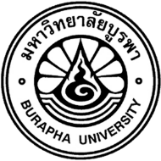 แบบฟอร์มขอออกหนังสือเพื่อขอใช้เครื่องมือวิจัยในการทำวิทยานิพนธ์/ดุษฎีนิพนธ์----------------------------------------------------------------------------------------------------------------------------------------------เรียน  คณบดีบัณฑิตวิทยาลัยด้วยข้าพเจ้า (นาย/นาง/นางสาว) 					รหัสประจำตัว			หลักสูตร				สาขาวิชา					คณะ/วิทยาลัย                                                       โทรศัพท์				e-mail:               	  ปริญญาโท    ปริญญาเอก    แบบเต็มเวลา    แบบไม่เต็มเวลา       แผนการศึกษาแบบ .........................................         อยู่ในระหว่างการทำวิทยานิพนธ์  เรื่อง 				             					โดยมี 						 เป็นประธานกรรมการควบคุมวิทยานิพนธ์ / ดุษฎีนิพนธ์มีความประสงค์ขอออกหนังสือเพื่อขอใช้เครื่องมือวิจัยในการทำวิทยานิพนธ์ / ดุษฎีนิพนธ์จาก  (หน่วยงานผู้เป็นเจ้าของลิขสิทธิ์ /หรือ ชื่อบุคคล) …………………………………………………………………………………………………………….เครื่องมือการวิจัย คือ 								                        	            ซึ่งเป็นส่วนหนึ่งของ  วิทยานิพนธ์   ดุษฎีนิพนธ์  งานวิจัย  ชื่อเรื่อง  																                  	หลักสูตร			                               	สาขาวิชา				ปี  พ.ศ. 		คณะ/ สถาบัน 		                      		ชื่อผู้สร้างผลงาน					ชื่ออาจารย์ที่ปรึกษาหลัก			             					             	วารสารที่ตีพิมพ์ (เขียนแบบ APA) 											พร้อมแนบ 1) สำเนาหน้าปก/บทคัดย่อ (กรณี วิทยานิพนธ์ / ดุษฎีนิพนธ์ ที่จะขอใช้เครื่องมือวิจัย)  หรือ              2) สำเนาบทความทางวิชาการที่จะขอใช้เครื่องมือวิจัย              จึงเรียนมาเพื่อโปรดพิจารณา 			     ลายมือชื่อนิสิต	         			              					     (                                                                  )					             วันที่      /           /      	ความเห็นของประธานกรรมการควบคุมวิทยานิพนธ์ / ดุษฎีนิพนธ์ความเห็นของคณบดีคณะ/วิทยาลัยความเห็นคณบดีบัณฑิตวิทยาลัยลงนาม……………………………………..วันที่ ..............................................ลงนาม………………………………………………..วันที่ .........................................................ลงนาม…………………………………………วันที่ ..................................................